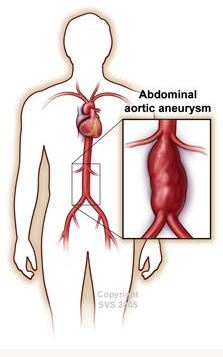 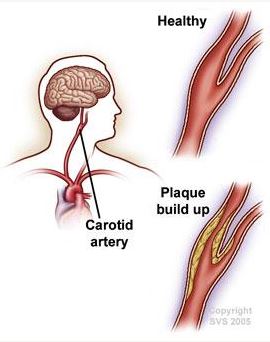 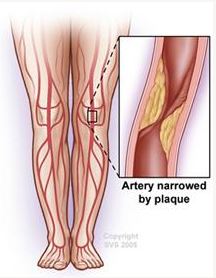 ReferencesAune, D., Schlesinger, S., Norat, T., & Riboli, E. (2018). Tobacco smoking and the risk of abdominal aortic aneurysm: a systematic review and meta-analysis of prospective studies. Scientific reports, 8(1), 14786. https://doi.org/10.1038/s41598-018-32100-2Stein, J.H., Smith, S.S., Hansen, K.M., Korcarz, C.E., Piper, M.E., Fiore, M.C., & Baker, T.B. (2020). Longitudinal effects of smoking cessation on carotid artery atherosclerosis in contemporary smokers: The Wisconsin Smokers Health Study. Atherosclerosis, 315, 62-67. doi: https://doi.org/10.1016/j.atherosclerosis.2020.11.010Wang, W., Zhao, T., Geng, K., Yuan, G., Chen, Y., & Xu, Y. (2021). Smoking and the Pathophysiology of Peripheral Artery Disease. Frontiers in cardiovascular medicine, 8, 704106. https://doi.org/10.3389/fcvm.2021.704106Young, J. C., Paul, N. J., Karatas, T. B., Kondrasov, S. A., McGinigle, K. L., Crowner, J. R., Pascarella, L., Farber, M. A., Kibbe, M. R., Marston, W. A., & Kalbaugh, C. A. (2019). Cigarette smoking intensity informs outcomes after open revascularization for peripheral artery disease. Journal of vascular surgery, 70(6), 1973–1983.e5. https://doi.org/10.1016/j.jvs.2019.02.066Armstrong, E. J., Wu, J., Singh, G. D., Dawson, D. L., Pevec, W. C., Amsterdam, E. A., & Laird, J. R. (2014). Smoking cessation is associated with decreased mortality and improved amputation-free survival among patients with symptomatic peripheral artery disease. Journal of vascular surgery, 60(6), 1565–1571. https://doi.org/10.1016/j.jvs.2014.08.064